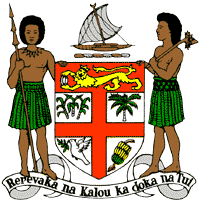 PERMANENT MISSION OF THE REPUBLIC OF FIJI TO THE UNITED NATIONSOFFICE AND OTHER INTERNATIONAL ORGANISATIONS AT GENEVA38TH SESSION OF THE UPR WORKING GROUP NIGERFiji commends Niger for its ratification of the Paris Agreement and strengthening its National Human Rights Commission, regaining it’s A-status compliance with the Paris Principles.Fiji offers the following recommendations: Ensure that women, children, persons with disabilities, minority groups, and local communities are meaningfully engaged in the development and implementation of climate change and disaster risk reduction frameworks.Continue to cease the application of the death penalty and consider further positive actions towards its complete abolition.Consider the withdrawal of reservations to the Convention on the Elimination of All Forms of Discrimination against Women.Continue and intensify efforts to protect children from violence, ensure their safety, and facilitate the enjoyment of their rights. 